РОССИЙСКАЯ ФЕДЕРАЦИЯАДМИНИСТРАЦИЯМУНИЦИПАЛЬНОГО ОБРАЗОВАНИЯ«ЗЕЛЕНОГРАДСКИЙ ГОРОДСКОЙ ОКРУГ»КАЛИНИНГРАДСКОЙ ОБЛАСТИПОСТАНОВЛЕНИЕот « 25  » февраля  2020  года  №  481г. ЗеленоградскО внесении изменений в постановление администрации   муниципального образования «Зеленоградский городской округ»  от 13 июня 2018 года № 1345 «О создании особо охраняемых природных территорий местного значения в МО «Зеленоградский городской округ»  В соответствии с Законом Калининградской области от 01.03.2016   № 513 «Об особо охраняемых природных территориях», решением Калининградского облисполкома от 22.05.1985 №112 «О государственных памятниках природы местного значения на территории области» и в целях приведения нормативного акта в соответствие действующему законодательству, администрация   п о с т а н о в л я е т :1. В постановление администрации муниципального образования «Зеленоградский городской округ» от 18 июня 2018 года № 1345 «О создании особо охраняемых природных территорий местного значения в МО «Зеленоградский городской округ» внести следующие изменения:1.1.  Приложение № 1 к постановлению администрации муниципального образования «Зеленоградский городской округ» от 18 июня 2018 года № 1345   изложить в новой редакции согласно приложению № 1 «Перечень особо охраняемых природных территорий местного значения муниципального образования «Зеленоградский городской округ» настоящего постановления; 1.2.  Приложение № 2 к постановлению администрации муниципального образования «Зеленоградский городской округ» от 18 июня 2018 года № 1345   изложить  в новой редакции согласно приложению № 2 «Границы особо охраняемой природной территории местного значения «Парк «Западный» в п. Малиновка г.Зеленоградск Калининградской области» настоящего постановления;1.3. Приложение № 3 к постановлению администрации муниципального образования «Зеленоградский городской округ» от 18 июня 2018 года № 1345   изложить  в новой редакции согласно приложению № 3  «Границы особо охраняемой природной территории местного значения «Парк «Санаторский» по ул. Пугачева, 3 и Курортному проспекту в г.Зеленоградске Калининградской области» настоящего постановления;1.4. В приложении № 4 к постановлению администрации муниципального образования «Зеленоградский городской округ» от 18 июня 2018 года № 1345   подпункт 1.4. изложить в новой редакции: «1.4. ООПТ расположена на земельных участках с кадастровыми номерами 39:05:010326:101, 39:05:010326:182, 39:05:010326:12 и на частях земельных участков с кадастровыми номерами: 39:05:010326:120, 39:05:010326:181, 39:05:010326:103 по адресу: Калининградская область, г. Зеленоградск, п. Малиновка»;1.5. В приложении № 5 к постановлению администрации муниципального образования «Зеленоградский городской округ» от 18 июня 2018 года № 1345  подпункт 1.4. изложить  в новой редакции:  «1.4. ООПТ расположена в историческом центре г. Зеленоградска в границах земельного участка с кадастровым номером 39:05:010111:23 по адресу: Калининградская область, г. Зеленоградск,  ул. Пугачева, 3 и земельного участка с кадастровым номером 39:05:010111:430 по адресу: Калининградская область, г. Зеленоградск,  Курортный проспект».2. Управлению делами (Н.В.Бачарина) обеспечить размещение настоящего постановления на официальном сайте муниципального образования «Зеленоградский городской округ».3. Управлению архитектуры и градостроительства (И.В.Поздняков) обеспечить опубликование настоящего постановления в общественно - политической газете «Волна».4. Контроль за исполнением настоящего  постановления возложить на заместителя главы администрации Е.А.Смирнова.Глава администрации муниципального образования«Зеленоградский городской округ»                                                 С.А.КошевойПриложение № 1к постановлению администрации МО «Зеленоградский городской округ»от 25 февраля  2020  года № 481Перечень особо охраняемых природных территорий местного значения муниципального образования «Зеленоградский городской округ»Приложение № 2к постановлению администрации МО «Зеленоградский городской округ»от 25 февраля  2020 года № 481Границы особо охраняемой природной территории местного значения «Парк «Западный» в п. Малиновка г. Зеленоградск Калининградской области1. Общая площадь особо охраняемой природной территории местного значения – «Парк «Западный» в п. Малиновка г. Зеленоградск Калининградской области -                           26 585 кв. м.2. Особо охраняемая природная территория местного значения – «Парк «Западный» расположена на земельных участках с кадастровыми номерами:  39:05:010326:181, 39:05:010326:103,  39:05:010326:101, 39:05:010326:182, 39:05:010326:12  на частях земельных участков с кадастровыми номерами: 39:05:010326:120,  39:05:010326:183,   по адресу: Калининградская область, г. Зеленоградск,  п. Малиновка.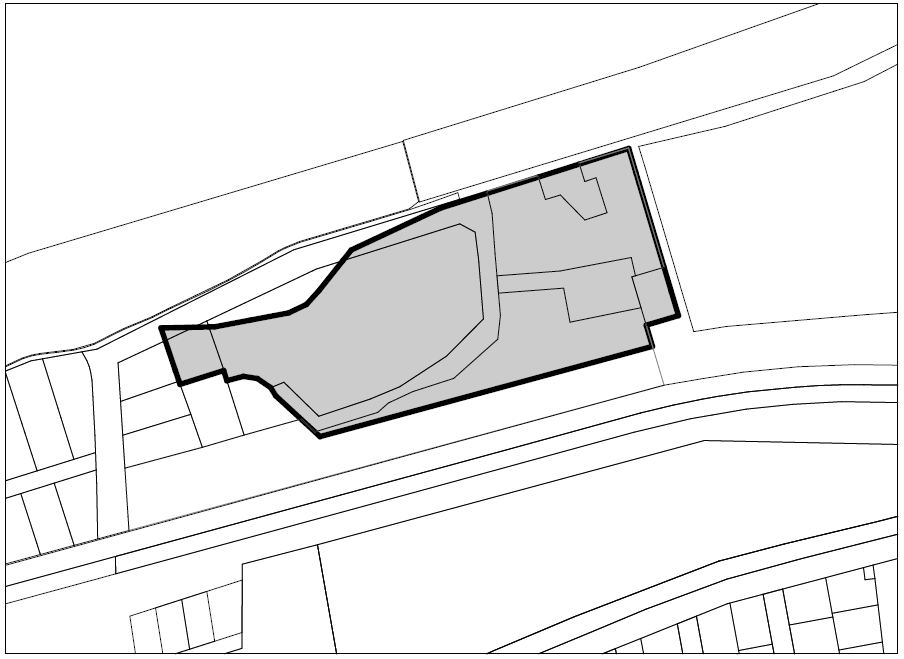 Приложение № 3к постановлению администрации МО «Зеленоградский городской округ»от 25  февраля  2020  года № 481Границы особо охраняемой природной территории местного значения «Парк «Санаторский» по ул. Пугачева, 3 и Курортному проспекту в г. Зеленоградске Калининградской области  1. Общая площадь особо охраняемой природной территории местного значения – «Парк «Санаторский» по ул. Пугачева, 3 и Курортному проспекту в г. Зеленоградске Калининградской области  -   11 918 кв.м.2. Особо охраняемая природная территория местного значения – «Парк «Санаторский» расположена в историческом центре г. Зеленоградска в границах земельного участка с кадастровым номером 39:05:010111:23 по адресу: Калининградская область, г. Зеленоградск,  ул. Пугачева, 3 и земельного участка с кадастровым номером 39:05:010111:430 по адресу: Калининградская область, г. Зеленоградск,  Курортный проспект.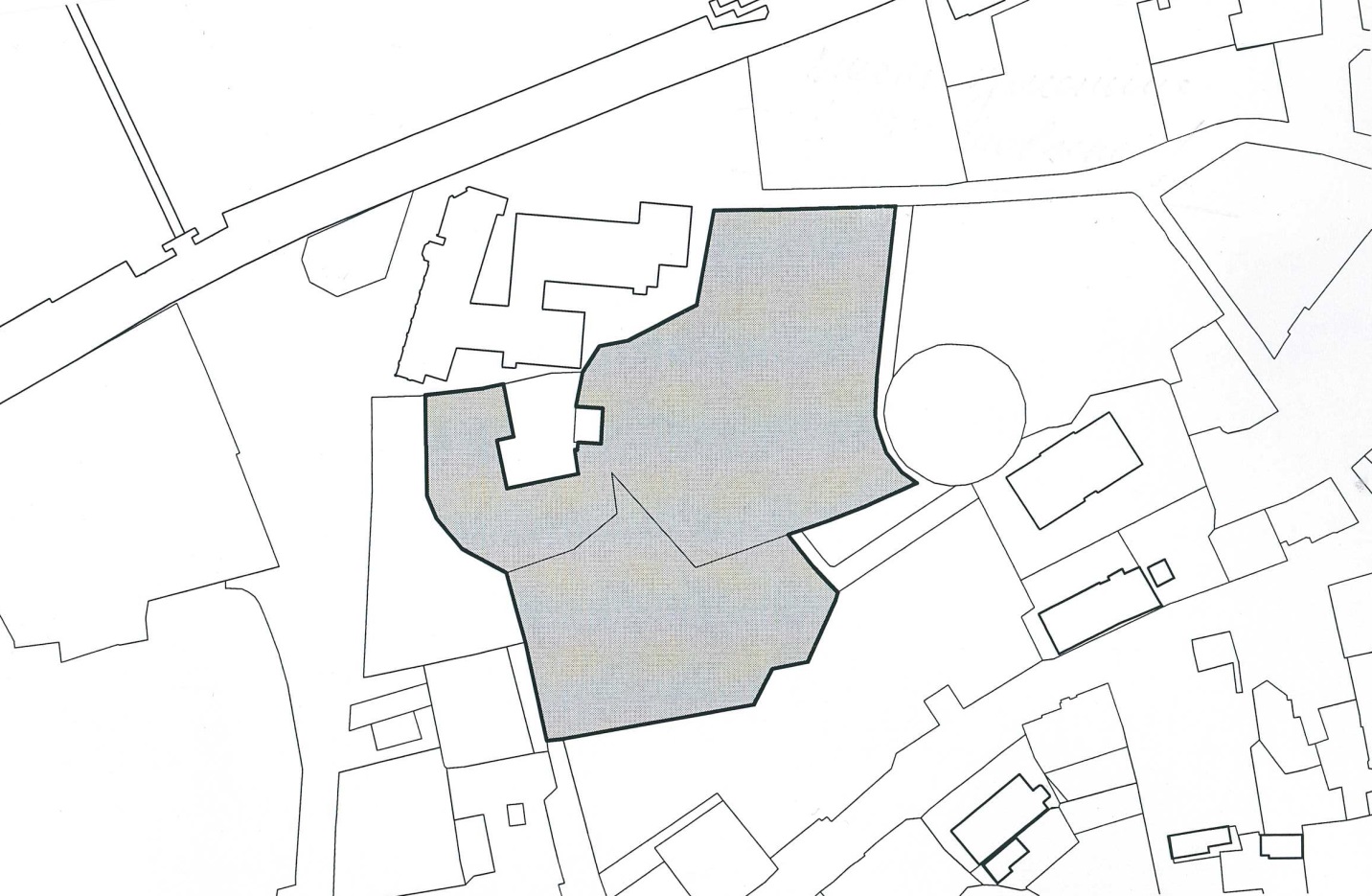 № ппНаименованиеАдрес,кадастровый номерПлощадь,кв.м.1Парк«Западный»Калининградская область, Зеленоградский район,                      п. Малиновка, Часть 39:05:010326:120, 39:05:010326:181, 39:05:010326:103, земельные участки с кадастровыми номерами 39:05:010326:101, 39:05:010326:182, 39:05:010326:1226 5852Парк  «Санаторский»Калининградская область,                                   г. Зеленоградск, ул. Пугачева, 339:05:010111:23, Калининградская область, г. Зеленоградск, Курортный проспект, земельный участок с кадастровым номером 39:05:010111:43011 918